PATROCINIOS DE AUTORIDADES ELECTAS QUE APOYAN LA INICIATIVA DE LEY DEL GRUPO DE ESTUDIANTES DEL COLEGIO SAN FERNANDO: “LEY CONTRA LA INCITACIÓN AL ODIO Y LA VIOLENCIA”, PRESENTADA COMO PROYECTO EN EL TORNEO DELIBERA 2014, DE LA BIBLIOTECA DEL CONGRESO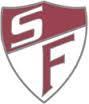 Colegio San Fernando de PeñalolénFono: 22841568Av. Los Mares 5690-Regíon Metropolitana-Santiago de ChileACTA DE PATROCINIO: INICIATIVA JUVENIL DE PROYECTO DE LEYYo, (nombre) LILY JOVANKA PÉREZ SAN MARTÍN, (Cargo) SENADORA DE LA REPÚBLICA, RUN 7.022.810-6, declaro mi apoyo a la iniciativa juvenil de proyecto deLey, así nombrada “Ley Contra la Incitación al Odio y la Violencia”, presentada por el grupo de estudiantes del Colegio San Fernando de Peñalolén en el Torneo Delibera 2014, organizado por la Biblioteca del Congreso.Este patrocinio ha sido entregado en pleno conocimiento de la moción.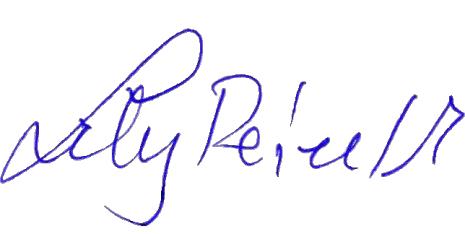 Lily Pérez San MartínSenadora de la República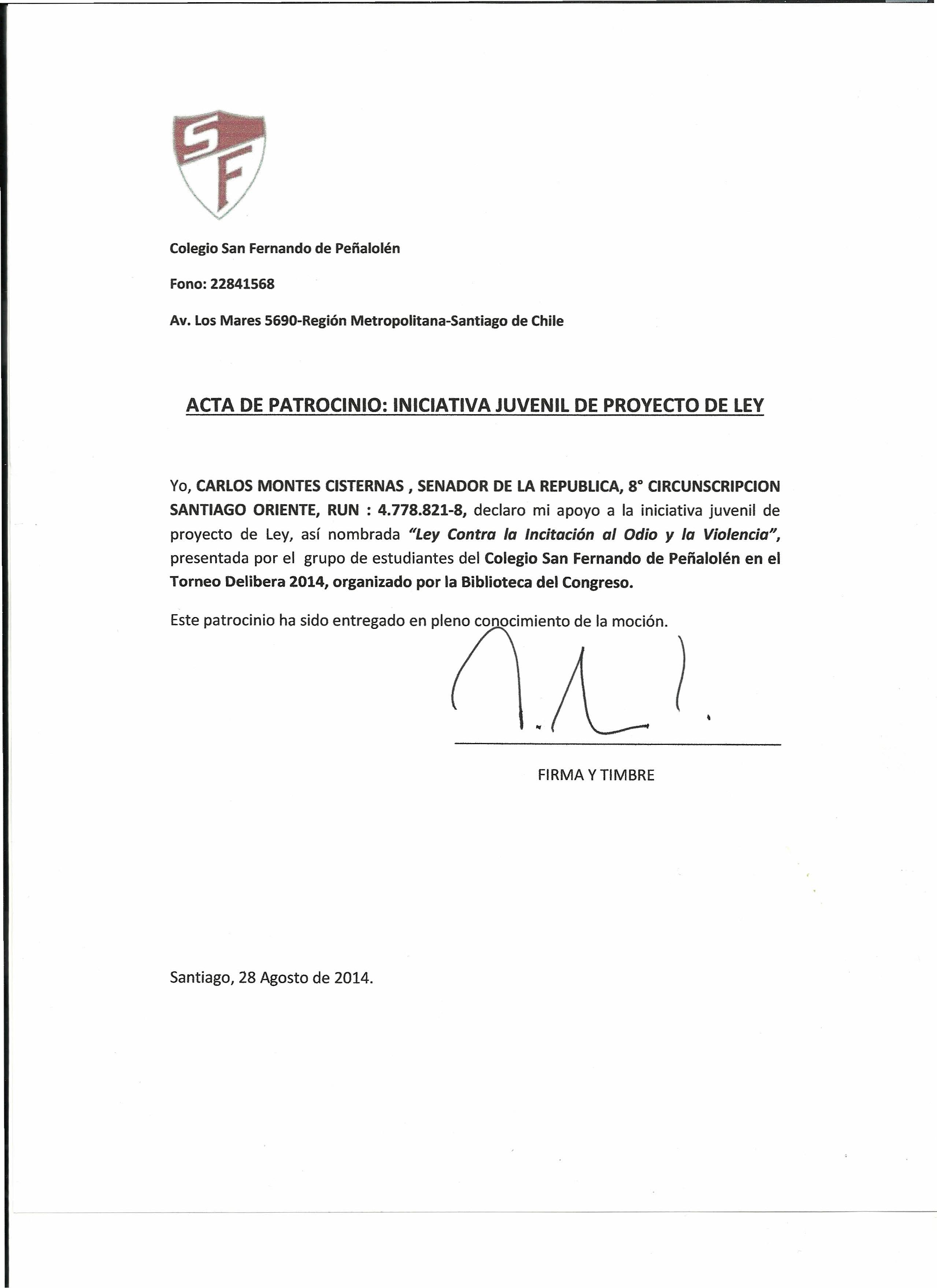 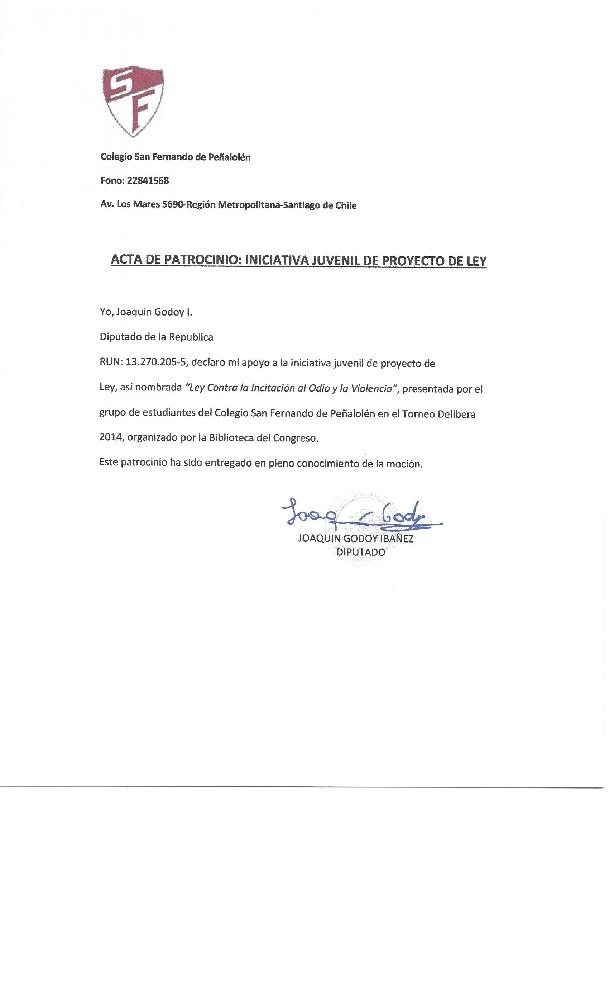 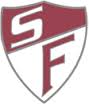 Colegio San Fernando de PeñalolénFono: 22841568Av. Los Mares 5690-Región Metropolitana-Santiago de ChileACTA DE PATROCINIO: INICIATIVA JUVENIL DE PROYECTO DE LEYYo, KARLA ELIZABETH RUBILAR BARAHONA , Diputada de la República, RUN 15.329.993-5, declaro mi apoyo a la iniciativa juvenil de proyecto de Ley, así nombrada “Ley Contra la Incitación al Odio y la Violencia”, presentada por el grupo de estudiantes del Colegio San Fernando de Peñalolén en el Torneo Delibera 2014, organizado por la Biblioteca del Congreso.Este patrocinio ha sido entregado en pleno conocimiento de la moción.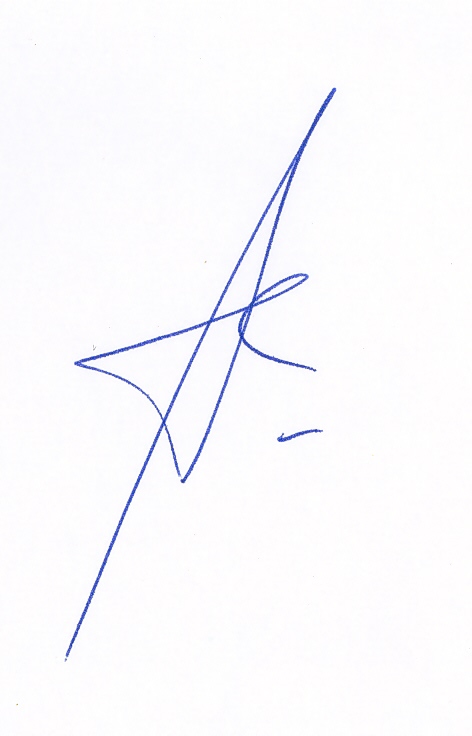 ______________________________________                                                              FIRMA Y TIMBRE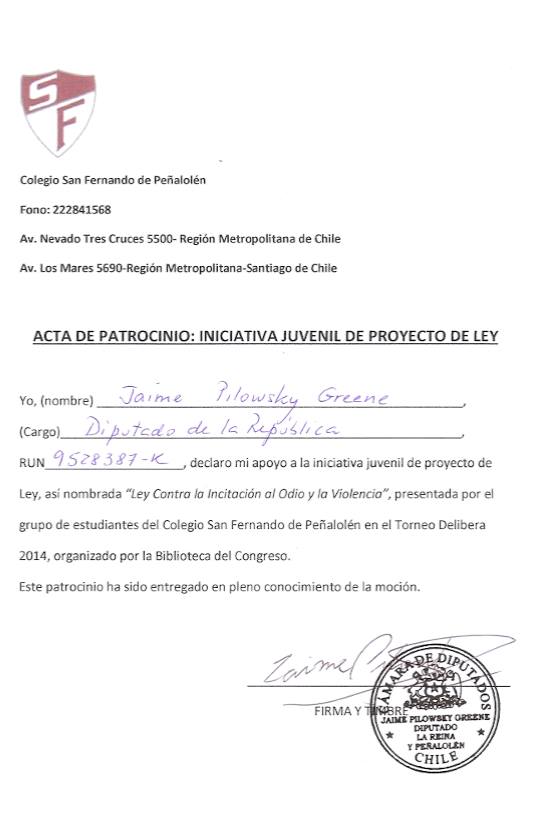 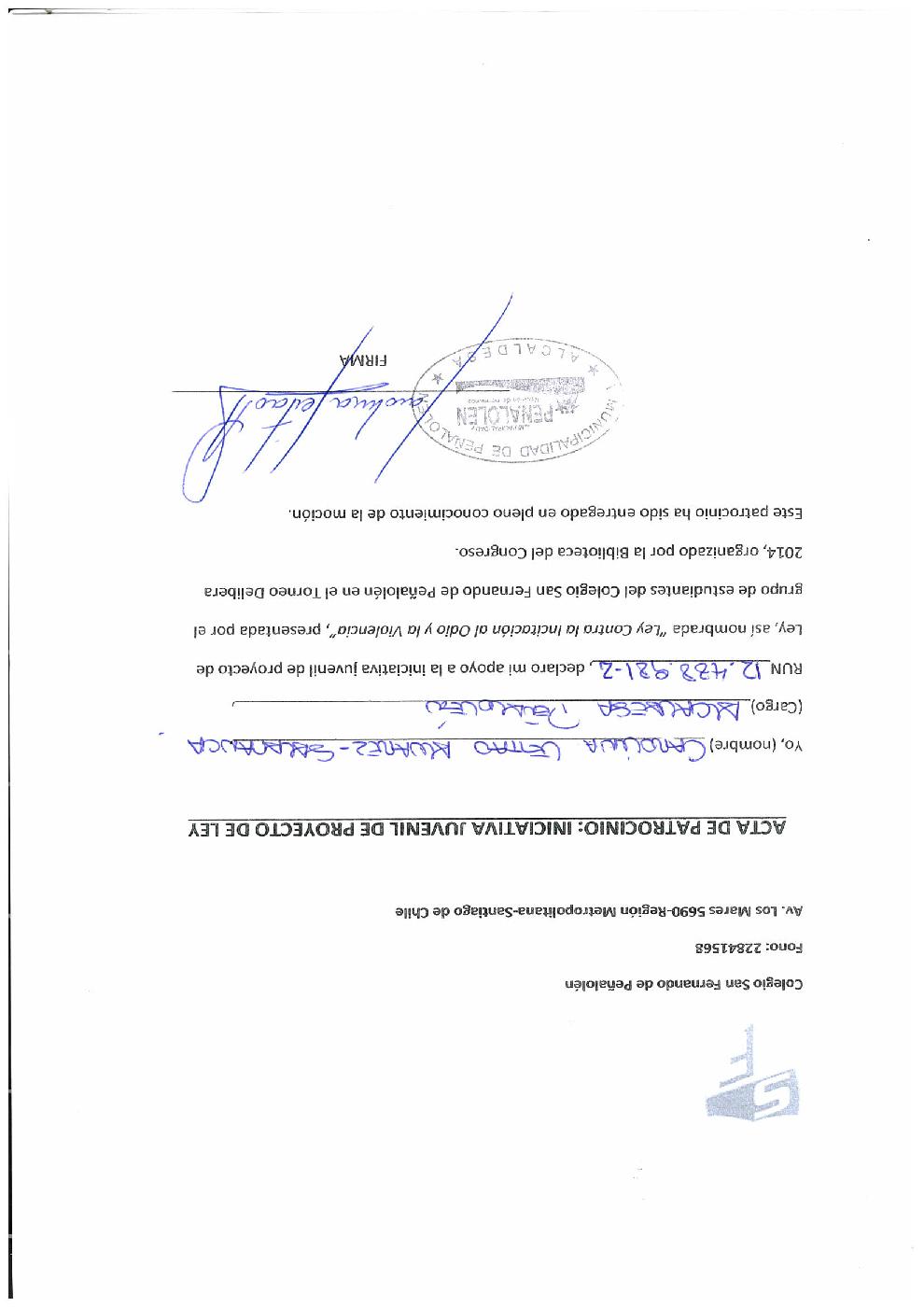 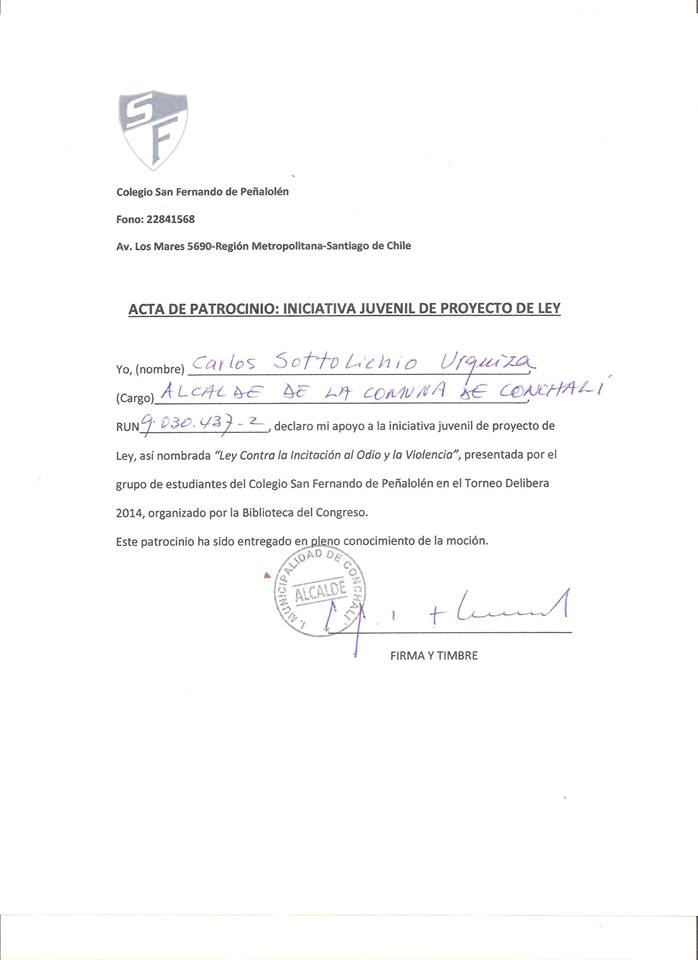 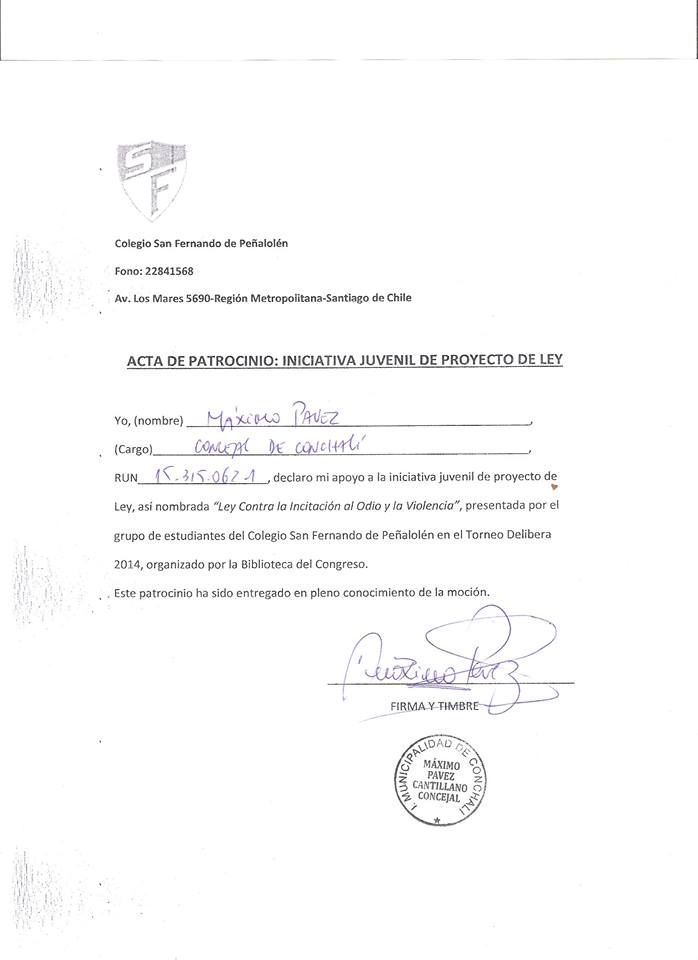 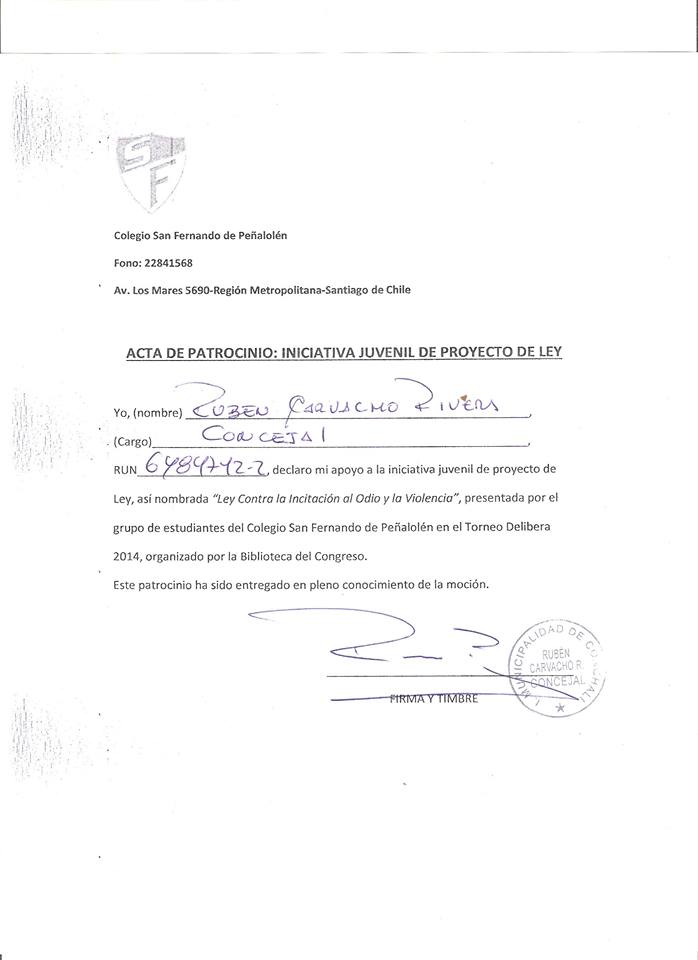 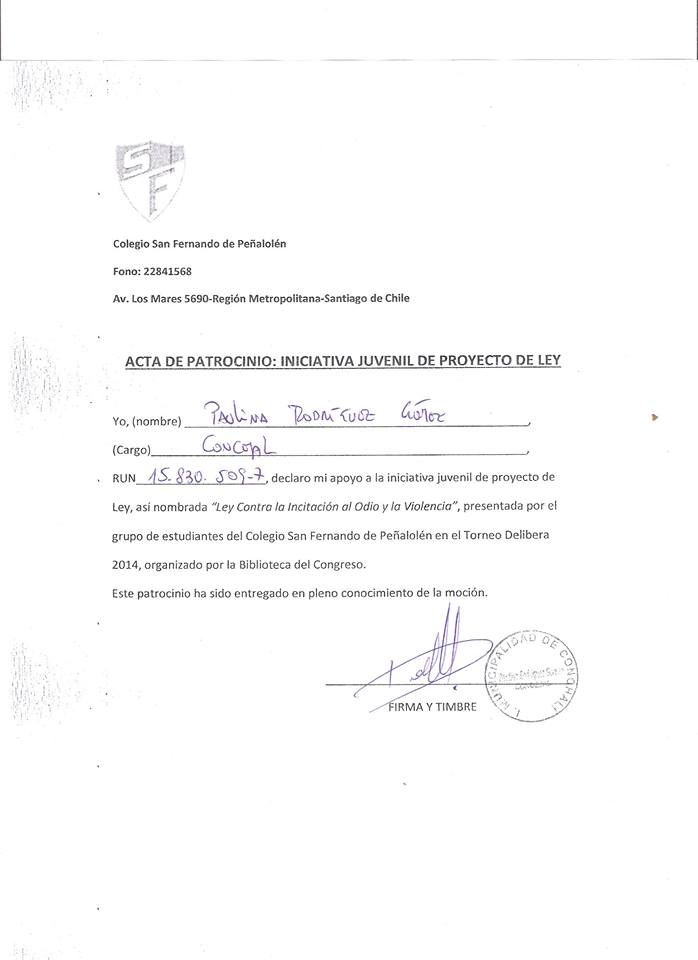 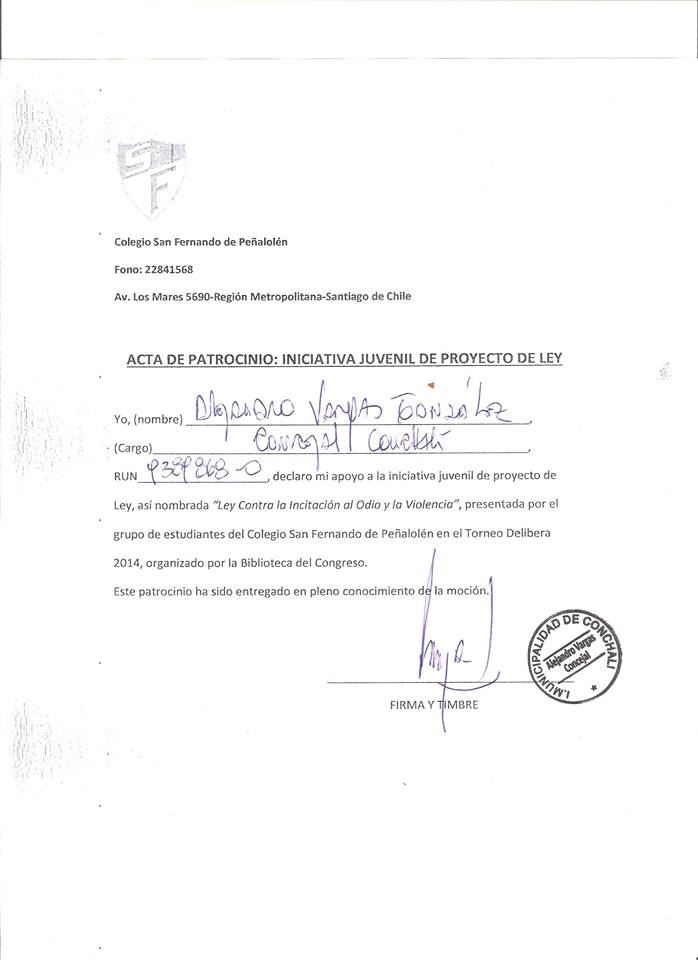 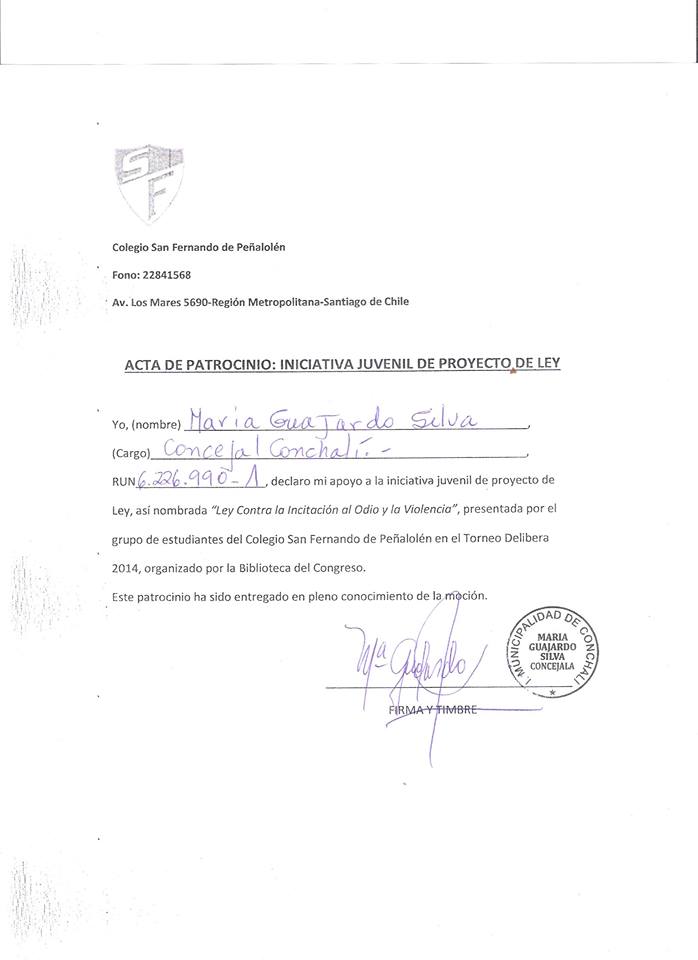 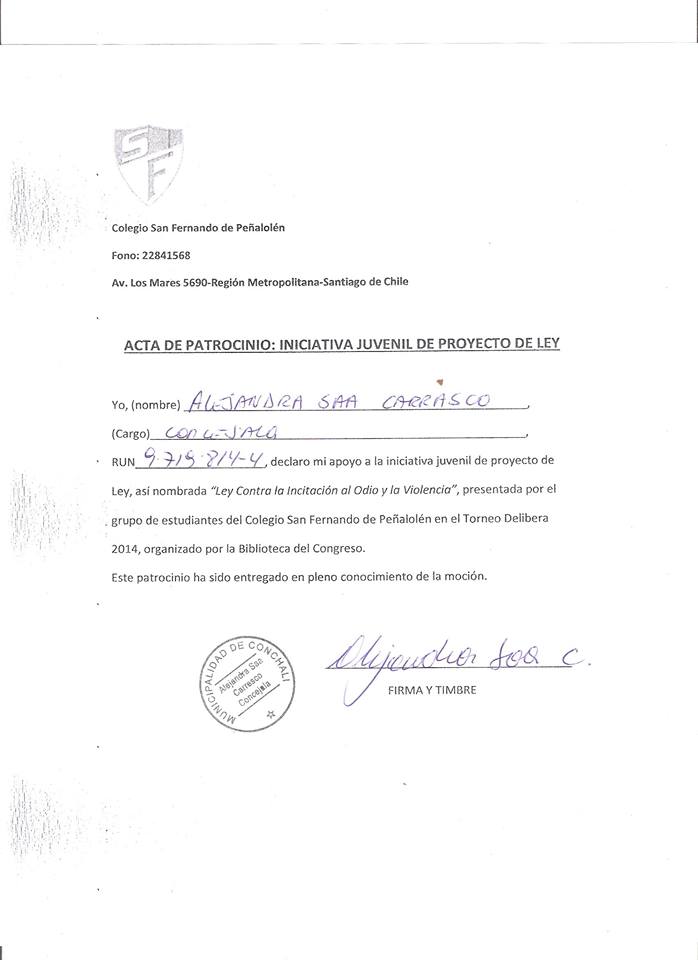 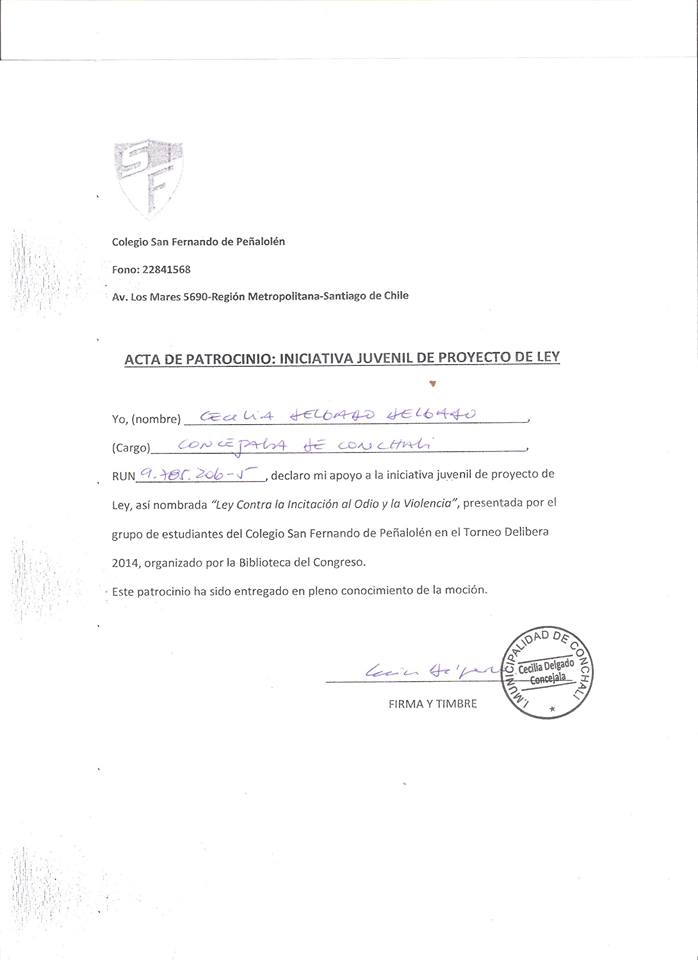 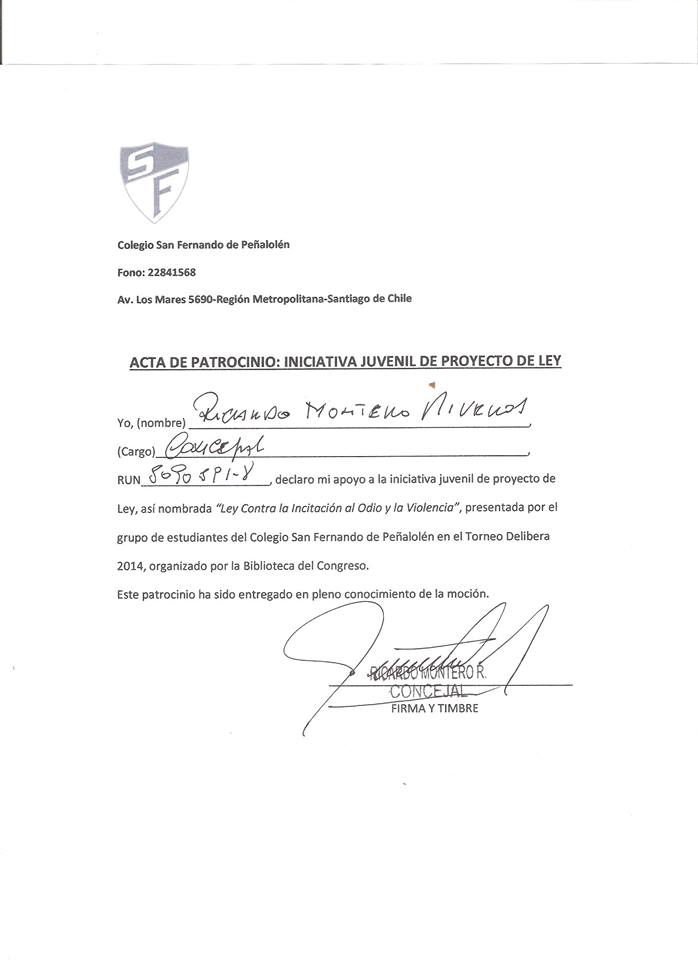 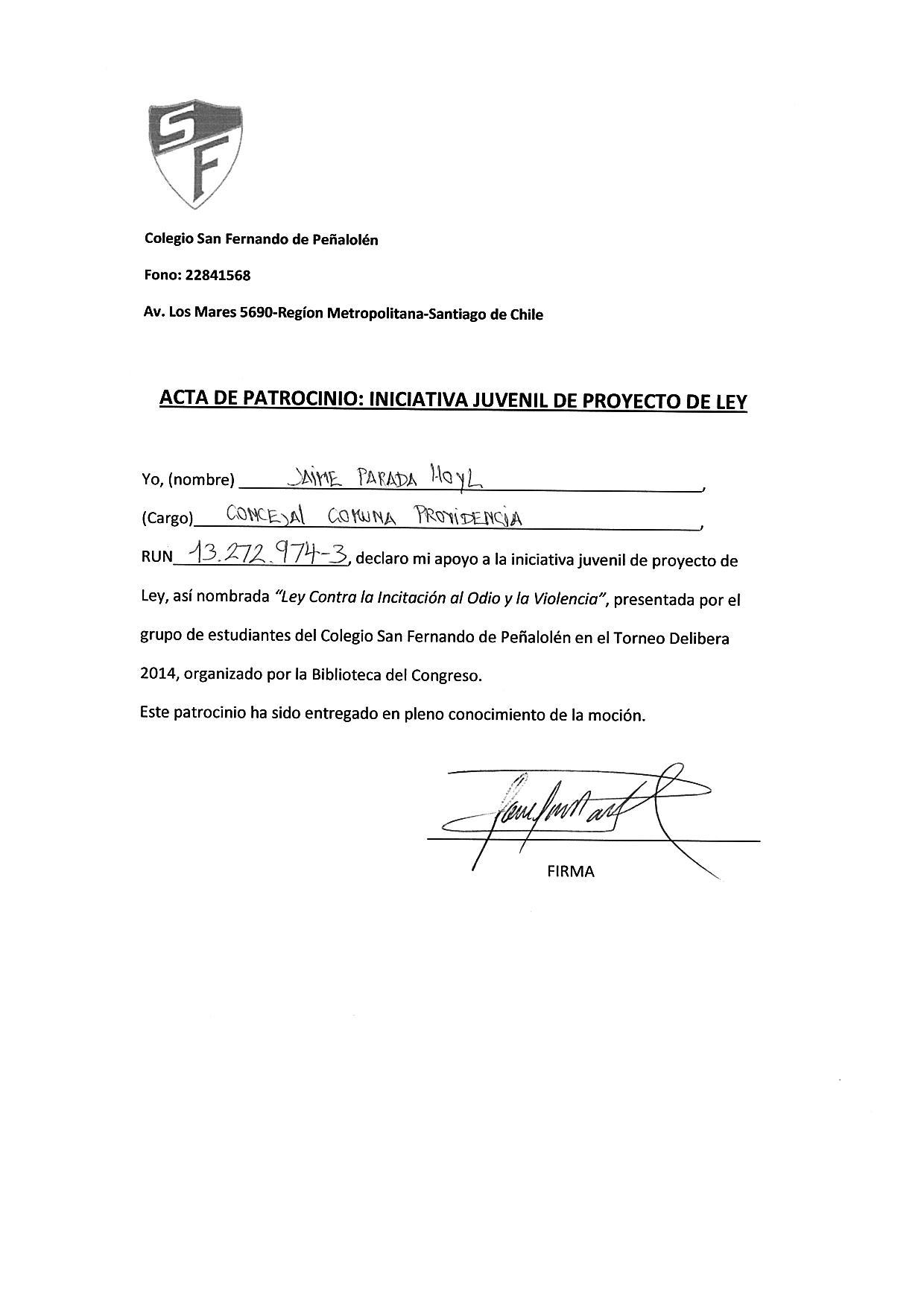 